Administration PageThis section of the document is completed by the scope administrator or release delivery support.Once the change/opportunity has been lodged,  and the JIRA records created, this section of the document will be updated, and the owner informed. JIRA ID Scope ReferencePlease include here the primary scope number and the sub-items as relevant.  This can be completed once these are available and maintained as an administrative task. Key Reference Document/s As available and if required to provide necessary background and support for later work. ApprovalsSECTION A: Change/Opportunity DescriptionThis section of the document is completed for all changes/opportunities, whether they be mandatory or discretionary work. NOTE: If this change/opportunity delivers a legislative requirement a value assessment is generally not required.SECTION B: Value Assessment (Investment Proposal)This section of the document is completed for discretionary work only.  If required, please do not move on to section C until approval to proceed has been given.For each of the categories below please specify whether the saving/s identified are realisable (result in a direct cost reduction against any operating budget?) OR Non-realisable (Will not directly result in a change to any operating budget?) Also, include the time to realise - the point that value can be realised (i.e. immediate, <1 month, <3 months, <6 months, 6+ months).Potential SavingsInitiative ValuePotential Savings above can be substituted with the following value assessmentThis next section provides a high-level view of the work packages/solution functions required to be delivered, with a summary of outcome/s and the T-shirt sized effort to support the value assessment.High Level Requirement Decomposition** Please note that the work packages above are provided as examples, please delete what is not relevant.Recommended contingencyGiven your assessment of key risks and areas of uncertainty, recommend an appropriate contingency amount.Critical success factorsE.g. timeliness of delivery, lower complexity, change impactsSECTION C: Delivery DetailThis section of the document (delivery detail) is completed for all opportunities/initiatives. For discretionary work, approval to proceed should be gained prior to completing this section. Delivery Considerations Timing Considerations / Planning GuideNote: Jira references can be completed once available or maintained as a later administrative task. Delivery Dependencies Delivery Risks apparent at the start of the initiative Delivery Issues apparent at the discovery phase Delivery ApproachDelivery will be modelled on: Major Release - Jellybean / BTM Led (e.g. BT Release 4) Medium Size Release - Product Owner Led (e.g. Stage 4 First Release, Annual Change) Minor Change – Product Owner Led (Optimisation) Minor Change - Production Support Led (e.g. Loss Carry Back Scheme) Delivery Work Breakdown (WBS)This work breakdown should be kept at a high level to provide the key activities, milestones, and book end dates, limited to provide a high-level breakdown of the delivery of the change/opportunity. It is acceptable to commence this and then wait for more detailed planning to be completed, for it to be finalised.  Delivery ScheduleThis block plan provides a visual representation of the work breakdown structure in the table above. This plan can be used to present the schedule and report progress.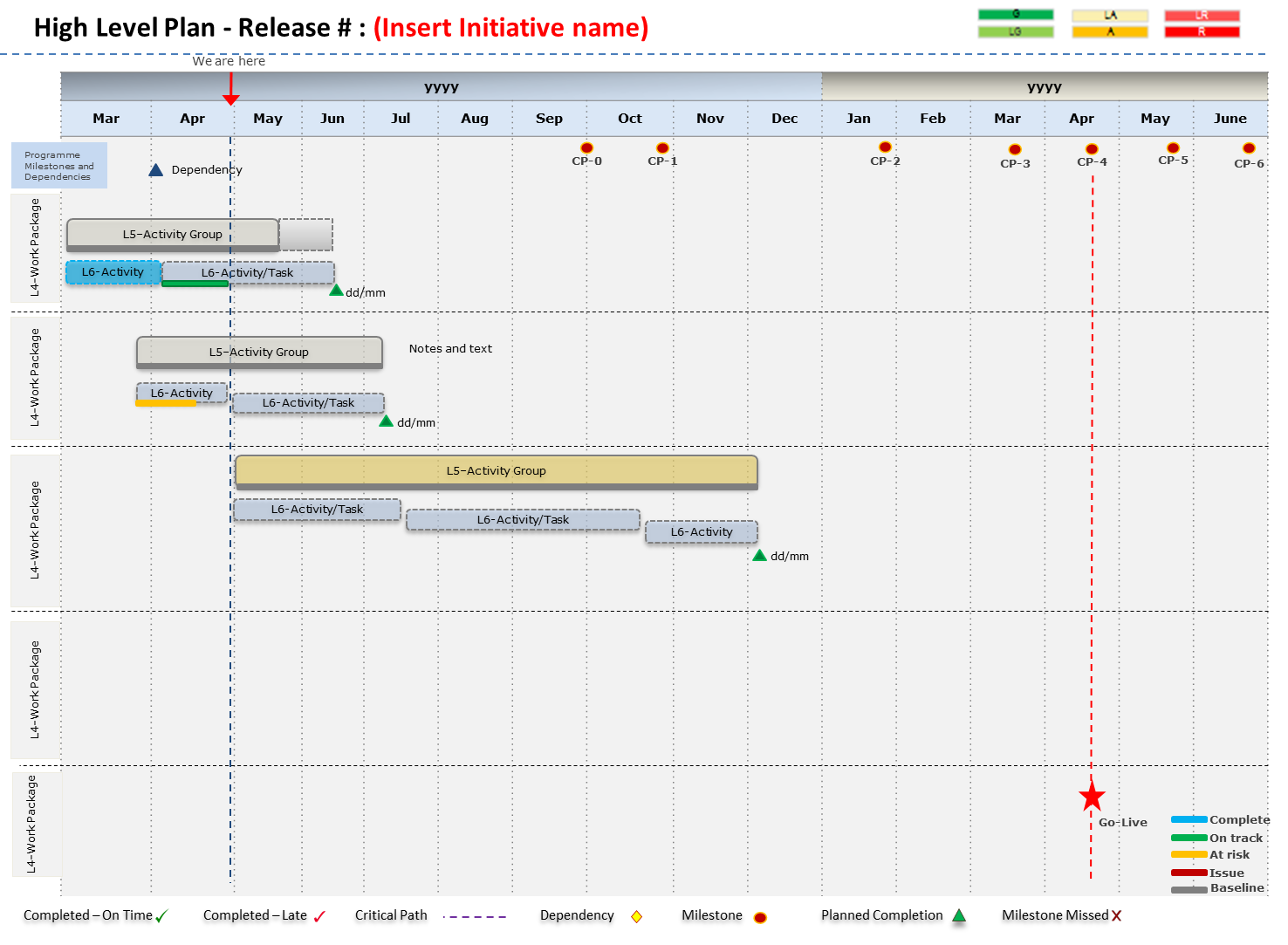  Contributing Team Checklist Select/add here the list of teams delivering services to the outcome/initiative. Estimate the effort using the T-Shirt sizing guide available in the Appendix.Testing Impact Assessment: Use or delete as required. Where used, the summary of the outcome should be captured in the Testing Services impact above:SECTION D: Summary of Initiative Finances [$M]– mm/yyyyProvide a summary of the initiative finances if required (note as not applicable if covered by current funding arrangements)APPENDIX: Supporting Information** You may wish to delete this section of the document on final submission.The following effort guide can be used to T-shirt size the initiative while preparing the Charter. The following table can be used to plot the initiative impact.Inland RevenueChange Charter<<insert name>>Business Sponsor:	Product Owner: 	Initiative Lead: 	Prepared by:	Date: 		Document Signoff (provide after completion of all sections of the Charter)Name:<<Name / Title >><<Name / Title >>Jira ID: ####Date Approved: mm/dd/yyDue Date: mm/dd/yyJIRA SCP #Title / Description<<Primary>><<Sub-Item/s>>Document NameDescriptionLocationContactRoleNameSignatureDateSponsordd/mm/yyyyOwnerSponsorOwnerLeadStatementProvide a brief summary overview of the change / opportunity. What is the initiative?BackgroundHow did this arise, what’s the source, why are we wanting to do it now, what is the purpose, are there any assumptions that underpin the decision to raise the change,  what makes it an improvement from today/current processes or solutions, how will it work, what problem or opportunity are we trying to address, why is the change is necessary or required, how does it align with a strategic driver or objective, is it a legislative requirement and/or supports new, changed or existing policy? Objectives & Outcomes HypothesisProvide here the objectives & listed outcomes of the change/opportunity (why are we doing it, is there a problem we are addressing, what value will it provide?, who benefits?)”Improving data quality Improving voluntary compliance / making compliance easier for customersImproving how we apply solutions/application functions and making IR more efficientResponding to customer needsEnhancing cross-government effectiveness / efficienciesLeveraging the transformation enablers that are now in place Resolving recurring issues/problems, mitigating risk &/or making IR more efficientMaximising net revenueA “must do” to support / enable a business or legislative requirementMaintaining agility and resilience, etcPre-PlanningPre-PlanningPre-PlanningPre-PlanningBusiness Case Required / Value Assessment Required[Yes/No]Regulatory Impact Assessment (PIA)[Yes/No]Policy Impact Assessment (PIA)[Yes/No] Change delivers a legislative requirement[Yes/No] Associated Bill:if applicableif applicableif applicableBusiness Outcome HypothesisCustomer Outcome HypothesisWhat are the measurable benefits the business can expect if the Outcomes Hypothesis is correct?What will help predict the business and/or customer outcome?Who gains value from delivering this initiative?Is risk mitigated? Does this contribute to a more efficient IR and align with IR’s goals, strategies, objectives, and priorities?Does it enhance an investment objective? Is there justification for this initiative?What are the measurable benefits the customer can expect if the Opportunity Hypothesis is correct? How will this enhance the customer experience or improve compliance outcomes?What will help predict the customer outcome?(This could be additional or less customer cost/effort required to meet tax obligations and/or seeking of entitlements)CustomersCustomersWhat customers are using, or are affected by this service% of _____ users/customerWhat customers are using, or are affected by this serviceApproximate size of the impacted customer groupActivityActivityWhat activity or service the customer group is utilising% of ____ actionsWhat activity or service the customer group is utilisingApproximate size of the activity/ effortAnnual Operational SavingsAnnual Customer Compliance Savings (Time/Effort/Value)Assess the approximate value contribution of implementing the change.Non-financial (quantitative or qualitative)FinancialAssess the approximate value contribution of implementing the change.Revenue SavingsIs there expected to be a direct impact to and/or additional Crown Revenue?  This can be considered in one of the following two ways: Money In: Revenue gained by IR if this change is made. Money Out: Entitlements gained by IR's customers if this change is made.  Assessment should be considered against the value IR would receive and time it takes for IR to realise the value (i.e. immediate, <1 month, <3 months, <6 months, 6+ months).Successful implementation of this initiative will create the following valueNon-financial value: Quantitative or qualitative e.g. increased customer satisfaction and improved experience, reduced riskFinancial value: Reduction in printing operating costs, improved efficienciesEconomic value: Quantitative or qualitative e.g. reduction in customer cost of compliance (time/effort), improved cross agency/3rd party collaborationDescribe the type and scale of benefits or outcomes expected and how this might be realised. Once delivered, when would we start to see realisation begin e.g. immediately, 6 months, 12 months, etc?Work PackagesOutcome (Feature, Capability, Minimum Viable Product (MVP) Features)Effort EstimateSTART CoreGateway ServicesInformation SharesmyIRWebsite (www.ird.govt.nz)Forms, Guides, Factsheets START Help and other educational documentationCommunication & MarketingReportingDelivery ConsiderationsProvide here any delivery considerations – e.g. the impact on the business operations or customers if the work is not completed, availability of key resources that could constrain the schedule.  Set out and broad, high-level options about how best to deliver the initiative.(These might end up being dependencies which are formally tracked via JIRA or influence commencement)Consider if the delivery could be broken up into smaller pieces to deliver value earlier and detail further in the timing considerations section.aAre there any dates (e.g. legislative date), a holiday or event that may influence the deployment date, natural business cycles or other timing constraints e.g. platform end of life, concurrent initiatives, dependencies, sequencing, etc., driving when this should be delivered by. Is there any input needed into the plan before it can be finalized & what are the lead times? JIRA #DescriptionOwnerConstraints, requirements, prerequisites, lead times, etcJIRA #SummaryOwnerJIRA #SummaryOwnerWork Breakdown (WBS)StartFinishDescription<<Key Milestone/s>>dd/mmdd/mm<<Key Activities>>dd/mmdd/mm<<Key Deliverable/s>>dd/mmdd/mmTeamRequired in this initiativeYes/NoTypical Activities / Services ProvidedTeam ContactTeam member(s) assigned to initiative (SPC bolded)Planned work/key activities for this initiative(incl. T-Shirt effort estimate)INITIATIVE LEADInitiation of the initiative including setting up the tracking controls in the delivery systems (Jira Initiative Label, Teams site, FCR project)Planning, Scheduling & Controlling Delivery of the outcomeStatus ReportingSecuring Resources (Resource plan)Risk, Issue, Dependency Management / ControlsReadiness AssessmentsExit / Closure reportingQuality Management<<tbc>>BUSINESS UNIT RESPONSIBILITIESOrganisational ChangesBusiness ResourcingTactical Planning Impact assessmentData cleansing and enrichmentCustomer engagement as directed by Communications teamBusiness Readiness Assessment<Sponsor><Business Lead>EVENTS TEAMPlanning scheduling, executing, and controlling business as usual events.BUSINESS UNIT RESPONSIBILITIESOrganisational Design ChangesBusiness ResourcingTactical Planning Impact assessmentData cleansing and enrichmentCustomer engagement as directed by Communications teamBusiness Readiness AssessmentBusiness Deployment Support (e.g. Start-up/Shut Down processes; Outage Planning and Sponsorship)<<Business Lead>>POLICYPolicy developmentMoR and other Govt Minister engagementPRODUCT OWNERSHIPProduct Strategy development and maintenanceKey internal senior stakeholder management for product owner led initiatives.BFD Approval (where applicable per the approach)<Product Owner>ACCOUNT MANAGEMENTManaged Account EngagementCustomer Readiness AssessmentBUSINESS ARCHITECTUREFuture State Business Function DefinitionsNew Initiative Outcome and High-Level Requirement identification. TECHNICAL ARCHITECTURE Hardware SizingInfrastructure Architecture Design / Non-Functional RequirementsInfrastructure Audit / enduring systems list<Tech Arch>BUSINESS DESIGNBusiness Requirement DefinitionBusiness Function Definition ApprovalsLetter, Notifications, Correspondence content definition.Development Task Verification Business System Test preparation and executionTest Scope Preparation and presentation to the Test AuthorityBUSINESS ANALYSISConnecting product strategies and objectives with technical solutionContribute to scope definitions, identifying scope gaps & scope creepSupporting the design decision & governance process Determining and presenting design optionsIdentifying crossover boundaries between functional domains, design gaps and conflicting design decisions Facilitate resolution of issues / conflicts / interdependencies     Ensuring that the solution meets legislative requirements, including maintaining business rules traceabilitySupporting testing activitiesSupporting technical and business implementation of the solutionBUSINESS PROCESS DESIGNBusiness Process CatalogueBusiness Process Map and Scenario DesignL4 Business ProcessesCasebook changesRate table changesSTART SOLUTION START Solution DefinitionSTART Solution Development/Configuration/VerificationBusiness System Testing (BST) managementScaled Business System Testing (SBS) managementFunctional Security Matrices updatesSTART DATA CONVERSIONSTART Conversion DefinitionData Extraction, Transformation and LoadSTART REPORTING(Ensure new reports or changes to existing reports are identified and implemented to satisfy business reporting needs)Report Definitions Report Development Report TestingDIGITAL ECO SYSTEMS (DES)(Gateway services, Partner Integration)Design (build pack)FAST build / Partner buildPre-BST VerificationIntegration BSTPerformance TestSBSDIGITAL CUSTOMER SERVICES (DCS) (myIR, www, Content)Define, Build TestCustomer Validate/TestDevelop/Update content/PublishCONTENTDevelop/Update content/PublishHERITAGERICEFW InventorySolution design for development and integrationTest approach and reportingCoexistence considerationsIMAGINGForm changes that are imaged and New forms the require imagingINFORMATION MANAGEMENT(and for now, placeholder TiMG)CONTACT CENTREAny changes to call flows or voice messaging to support implementationAny technical integration changes to SPK2IR or Interaction ManagerORGANISATION CHANGE MANAGEMENT & TRAINING (incl. Comms & Business Readiness)Stakeholder Identification and Impact assessmentChange AnalysisCommunication Approach and Plan (Internal & External)Training (Approach, Logistics, Materials, Trainers)People; Business and Customer Readiness AssessmentTESTING SERVICESTest approach / Test reportingPerformance Test ManagementOperational Acceptance TestingRELEASE DEPLOYMENTCutover management for Large and Medium size releasesBusiness ramp down and Ramp Up managementDATA CLEANSING AND ENRICHMENTData extraction, migration, mapping and merge designsCleaning attributes and purification overviewExtraction/migration schedule and planArchiving strategy/ solutionEARLY LIFE SUPPORT / POU WHIRINAKIPlan and ApproachResourcingTools updates PRODUCTION SUPPORT(include if Prod Support are delivering changes)Plan and ApproachResourcingTools updatesANALYTICS (DIP)TECHNICAL SECURITYNetwork and User Security procedures / assessmentsCertification and AccreditationAPPLICATION ACCESS SECURITYEnd user access security definition & processesDECOMMISSIONING AND DATA ARCHIVING (planning and execution) Applications and Infrastructure inventoryVendor and License management Application shut down User access control and cessationData extraction and archivingInfrastructure shutdownInfrastructure disposal and authorising memosENVIRONMENT SERVICESHardware SizingEnvironments planINFRASTRUCTURE (Networks, Software, Security, etc)Add to, maintain, and retain currencyOrganisationChange AreaChange?Test PhaseTest (Y/N)?ResponsibleCommentCCSSTART SOLUTION Development Task VerificationBusiness SMECCSSTART SOLUTION Business System TestBusiness SMECCSSTART SOLUTION Scaled Business SimulationBusiness SMECCSSTART SOLUTION Performance TestCCSSTART SOLUTION Security TestCCSSTART GATEWAYService TestCCSSTART GATEWAYPartnership TestCCSSTART GATEWAYPerformance TestCCSSTART GATEWAYSecurity TestCCSMYIR Business System TestCCSMYIR Customer Interaction TestCCSMYIR Performance TestCCSMYIR Security TestCCSCONTACT CENTREIntegration TestCCSCONTACT CENTREPerformance TestCCSCONTACT CENTRESecurity TestInformation and Intelligence ServicesPUBLIC WEBSITESystem Test / UATInformation and Intelligence ServicesPUBLIC WEBSITEPerformance TestInformation and Intelligence ServicesPUBLIC WEBSITESecurity TestInformation and Intelligence ServicesDATA AND INTELLIGENCE PLATFORMIntegration TestingInformation and Intelligence ServicesINFORMATION KNOWLEDGE MANAGEMENTSystem Test / UATEnterprise ServicesENTERPRISE SUPPORT SYSTEMS (ATEA /PAYROLL)Integration Test / UAT / SecurityEnterprise ServicesWORKPLACEIntegration Test / UAT / SecurityEnterprise ServicesSECURITY (XIAMS, IAMS)Integration Test / UAT / SecurityEnterprise ServicesOPERATIONS AND SERVICE MANAGEMENT (SNOW)Integration Test / UAT / SecurityEnterprise ServicesINFRASTRUCTURE (SPARK, AWS, VODAFONE )Integration Test / UAT / SecurityTest DeliverablesTest ApproachYesTest EnvironmentsUtilise BAU environmentYesTest DeliverablesTest PlanNoTest EnvironmentsNew Environments requiredNoTest DeliverablesTest Exit ReportYesTest EnvironmentsEnvironments have been bookedNoSummaryFinancial YearOriginal Approved BudgetEscalationsCurrent Approved BudgetBudget to DateActual Cost to DateVariance to DateEstimate to CompleteTotal Estimation at CompletionForecast Cost VarianceContingencyContingencySummaryFinancial YearABC=A+BDEF=D-EGH=E+GI=C-HDepartmentalCrownOperating2018-19Operating2019-20OperatingTotal OperatingCapital2018-19Capital2019-20CapitalTotal OperatingCommentsEFFORT (T-SHIRT SIZING) (Person days)EFFORT (T-SHIRT SIZING) (Person days)Dev EffortTest EffortOCM&T EffortOTHER e.g. DESPCR ImpactSignificantXXL>100>100>100>100HighExtra LargeXL31-10031-10031-10031-100HighLargeL16-3016-3016-3016-30HighLargeL16-3016-3016-3016-30MediumMediumM6-156-156-156-15MediumMediumM6-156-156-156-15LowSmallS2-52-52-52-5LowTinyT<1<1<1<1No changeSCP MoSCoWPCR PriorityMust Do1 – HighShould Do2 – Medium  Could Do3 - LowImpactRISKCHANGE IMPACTCHANGE IMPACTCHANGE IMPACTCHANGE IMPACTCHANGE IMPACTCHANGE IMPACTCHANGE IMPACTBENEFITS IMPACTBENEFITS IMPACTBENEFITS IMPACTImpactRefer to the Enterprise Risk FrameworkSCHEDULE: Impact to critical pathSCHEDULE: Impact to deliverable dates DELIVERY: Collective resource work effortDELIVERY: On-going Cost to IRDELIVERY:
One-off Implementation CostORGANISATION
Anticipated changeCUSTOMER
Anticipated changeCUSTOMER 
Compliance cost savingsGOVERNMENT
Impact to Assessed RevenueINLAND REVENUE
Change to administrative costsNoneNo Risk associated with the changeNo change to the critical path or  milestones No change to deliverable dates.  Only sub-activities may be affected by the changeNo changeNone or very littleNone or very littleNone or very littleNone or very littleNo change No change No change LowLow Risk - associated with the changeWill not affect the critical path or key milestones
, 
Will affect deliverable dates by < 2 weeks0 to 10 days< $100k p.a.$250K - <$500KSome changes
(to processes, procedures, teams, skills, capabilities, ways of working)Minor disruption 
(to customers or business activity)Low Impact
< 10% Change
(2hrs)<$20M p.a.<$100K p.a.
< 10% ChangeMediumMedium Risk - associated with the changeWill not affect the critical path, but will affect key milestones Will affect deliverable dates by  
< 4 weeks10 to 20 days> $100K p.a.$500K->$1MMany changes
(as above)Some disruption (as above)Medium Impact
< 25% Change (3hrs)<$50M p.a.<$1M p.a.
< 25% ChangeHigh High Risk - associated with the changeWill affect
the critical path and/or key milestones Will affect deliverable dates by  
<= 4 weeks> =20 days< $1M p.a.$1M-<$5MCompletely new
(as above)Major disruption (as above)High Impact
< 50% Change (9hrs)<$100M p.a.<$10M p.a.
< 50% ChangeSignificant Significant Risk - associated with the changeWill change
the critical path and/or key milestonesWill affect deliverable dates by  
< 4 weeks> 20 days> $10M p.a.$5m->$10MComplex and new
(as above)Significant disruption 
(as above)Very High Impact
> 50% Change (24hrs)>$100M p.a.>$10M p.a.
> 50% Change